С1Решите уравнение . б) Найдите  все  корни  этого  уравнения,  принадлежащие  промежутку .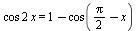 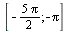 Решите уравнение .   б) Найдите корни этого уравнения, принадлежащие   промежутку [1.5π;3π] . 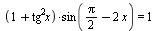 Решите уравнение .   б) Найдите корни этого уравнения, принадлежащие   промежутку [-2π;-0.5π] . 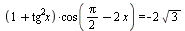 Решите уравнение .   б) Найдите все корни уравнения, принадлежащие промежутку (0 ; π). 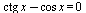 Решите уравнение .   б) Найдите все корни этого уравнения, принадлежащие промежутку . 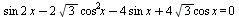 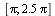 Решите уравнение .   б) Найдите все корни этого уравнения, принадлежащие промежутку . 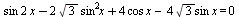 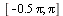 7.  Дано уравнение . а) Решите уравнение.    б) Укажите корни уравнения, принадлежащие отрезку [-2π;-0.5π] 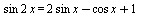 Решите уравнение .    б) Найдите корни этого уравнения, принадлежащие промежутку [0.5π;2π] 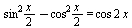 Решите уравнение .    б) Найдите все корни этого уравнения, принадлежащие промежутк.. 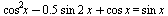 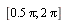 Решите уравнение .   б) Укажите корни уравнения, принадлежащие промежутку [-π ; 0.5π]. 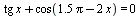 Найдите корни уравнения , удовлетворяющие неравенству sin x < 0.  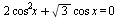 Укажите наименьший корень уравнения , принадлежащий отрезку [-2.5π ; -0.5π]. 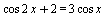 Решите уравнение . Укажите корни, принадлежащие отрезку [2.5π ; 3.5π]. 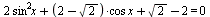 Дано уравнение .   а) Решите уравнение. б) Укажите корни уравнения, принадлежащие отрезку . 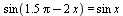 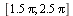 Решите уравнение и укажите те из его корней, которые принадлежат отрезку [π;3π] 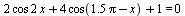 Решите уравнение . Укажите корни, принадлежащие отрезку . 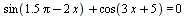 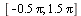 Решите уравнение .   б) Укажите корни этого уравнения, принадлежащие промежутку [π;2.5π] 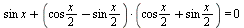 Решите уравнение . Укажите корни, принадлежащие промежутку . 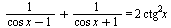 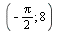 Решите уравнение .         б) Найдите все корни уравнения, принадлежащие промежутку [-0.75π ; 0.25π]. 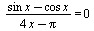 Решите уравнение . Укажите корни, принадлежащие отрезку . 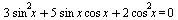 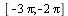 Решите уравнение .    б) Укажите корни, принадлежащие промежутку . 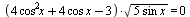 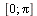 Решите уравнение: . 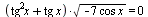 Найти все решения уравнения на отрезке [−π ; π] 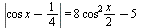 В3Найдите ординату точки пересечения прямых, заданных уравнениями и .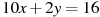 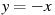 Найдите угловой коэффициент прямой, заданной уравнением .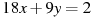 Вектор с концом в точке имеет координаты . Найдите сумму координат точки A.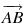 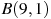 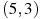 Две стороны прямоугольника ABCD равны 4 и 3. Найдите длину суммы векторов  и .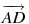 Найдите радиус окружности, описанной около треугольника, вершины которого имеют координаты , , .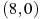 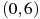 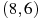 Найдите расстояние от точки A с координатами до оси абсцисс.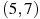 Угол при вершине, противолежащей основанию равнобедренного треугольника, равен 150. Боковая сторона треугольника равна 20. Найдите площадь этого треугольника. 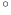 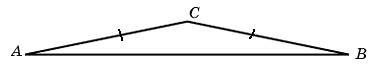 Диагонали ромба ABCD пересекаются в точке O и равны 12 и 9. Найдите длину вектора .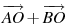 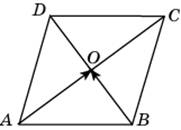 Окружность с центром в начале координат проходит через точку . Найдите ее радиус.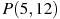 Основание трапеции равно 4, высота равна 13, а площадь равна 156. Найдите второе основание трапеции.Найдите площадь треугольника, две стороны которого равны 33 и 6, а угол между ними равен .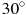 Угол при вершине, противолежащей основанию равнобедренного треугольника, равен . Боковая сторона треугольника равна 6. Найдите площадь этого треугольника.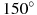 Вектор с концом в точке имеет координаты . Найдите абсциссу точки A.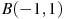 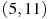 Диагонали ромба ABCD равны 12 и 16. Найдите длину вектора . 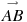 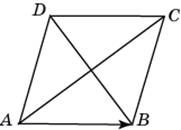 Две стороны прямоугольника ABCD равны 4 и 3. Найдите скалярное произведение векторов  и .Найдите абсциссу точки, симметричной точке A относительно начала координат.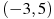 Площадь сектора круга радиуса 10 равна 55. Найдите длину его дуги.